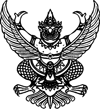 
ประกาศองค์การบริหารส่วนตำบลสะนอ
เรื่อง ประกาศผู้ชนะการเสนอราคา จ้างก่อสร้างถนนคอนกรีตเสริมเหล็ก สายเปาะซูปา (เลียบคลอง)-ทุ่งนา (ลาฆอรายอ) หมู่ที่ ๒ โดยวิธีคัดเลือก
-------------------------------------------------------------------- 
ประกาศองค์การบริหารส่วนตำบลสะนอ
เรื่อง ประกาศผู้ชนะการเสนอราคา จ้างก่อสร้างถนนคอนกรีตเสริมเหล็ก สายเปาะซูปา (เลียบคลอง)-ทุ่งนา (ลาฆอรายอ) หมู่ที่ ๒ โดยวิธีคัดเลือก
--------------------------------------------------------------------                ตามที่ องค์การบริหารส่วนตำบลสะนอ ได้มีหนังสือเชิญชวนสำหรับ จ้างก่อสร้างถนนคอนกรีตเสริมเหล็ก สายเปาะซูปา (เลียบคลอง)-ทุ่งนา (ลาฆอรายอ) หมู่ที่ ๒ โดยวิธีคัดเลือก  นั้น
               งานบริการก่อสร้างถนนทางหลวงและถนนอื่นๆ (๗๒.๑๔.๑๐.๐๑)  จำนวน ๑ สาย ผู้ได้รับการคัดเลือก ได้แก่  ห้างหุ้นส่วนจำกัด  วานิช  การก่อสร้าง (ให้บริการ)  โดยเสนอราคา  เป็นเงินทั้งสิ้น ๙,๓๐๐,๐๐๐.๐๐ บาท(เก้าล้านสามแสนบาทถ้วน) รวมภาษีมูลค่าเพิ่มและภาษีอื่น ค่าขนส่ง ค่าจดทะเบียน และค่าใช้จ่ายอื่นๆ ทั้งปวง               ตามที่ องค์การบริหารส่วนตำบลสะนอ ได้มีหนังสือเชิญชวนสำหรับ จ้างก่อสร้างถนนคอนกรีตเสริมเหล็ก สายเปาะซูปา (เลียบคลอง)-ทุ่งนา (ลาฆอรายอ) หมู่ที่ ๒ โดยวิธีคัดเลือก  นั้น
               งานบริการก่อสร้างถนนทางหลวงและถนนอื่นๆ (๗๒.๑๔.๑๐.๐๑)  จำนวน ๑ สาย ผู้ได้รับการคัดเลือก ได้แก่  ห้างหุ้นส่วนจำกัด  วานิช  การก่อสร้าง (ให้บริการ)  โดยเสนอราคา  เป็นเงินทั้งสิ้น ๙,๓๐๐,๐๐๐.๐๐ บาท(เก้าล้านสามแสนบาทถ้วน) รวมภาษีมูลค่าเพิ่มและภาษีอื่น ค่าขนส่ง ค่าจดทะเบียน และค่าใช้จ่ายอื่นๆ ทั้งปวง                   ประกาศ ณ วันที่  9  ธันวาคม พ.ศ. ๒๕๖๓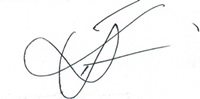                    ประกาศ ณ วันที่  9  ธันวาคม พ.ศ. ๒๕๖๓